 		St. Patrick’s NS Booklist 2021-22		         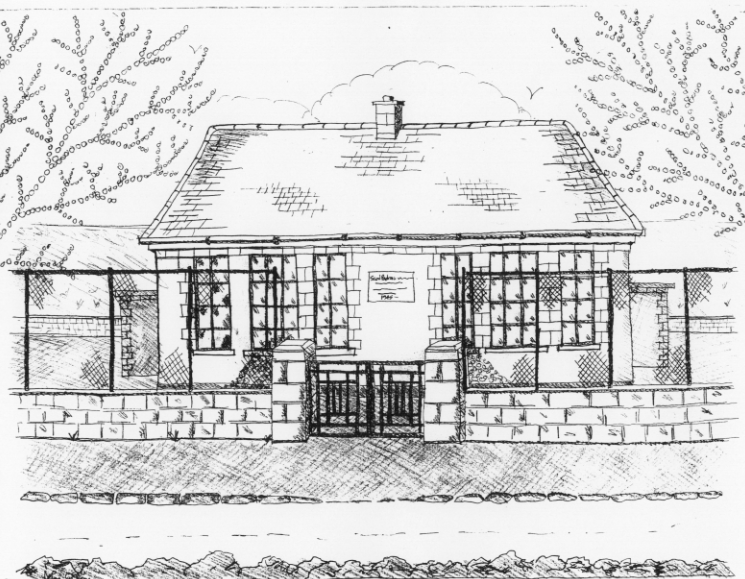 2nd ClassCosts can be paid in full or in instalments as suits and online payment will be available in September. Alternatively, please enclose in an envelope labelled with your child’s name and class and amount enclosed.School Book Rental Scheme 2nd Class (€10 as above)*School re-opens on 1st September 2021Books  to be Bought     Master Your Maths 2.  (CJ Fallon)                                Planet Maths 2 (Folens)                                                  Grow In Love  2nd Class    (Veritas)	All Write Now 2nd  class (Folens)Grammer 2 Pupil Book  (Jolly Phonics)	Bua na Cainte 2  (Edco)Copies & Ancillary Materials2 Sum Copies 40 Page 10mm	6 x 40page writing copies Homework Journal (Fallons)1 x 40pg Display Folder (Finished Work)Each child will need a pencil case with the following items.2 pencils, 1 rubber, 1 x 12 pack twistable colours, 2 large Pritt Stick Glue, 1 Whiteboard MarkerSchool CostsArt & Crafts Fees    Photocopying Fees   Book Rental Scheme Fee (please see below for books included)€10€10€10 TOTAL:                                                                                              €30Purchasing PriceSESEHistory Quest   2Geography Quest  2€9.30€9.30EnglishClass Novels     (1 – 2)  Ancillary Readers  (approx. 20)Guided Reading Scheme€9.99 each €7.99 each